Автономная некоммерческая профессиональнаяобразовательная организация«КУБАНСКИЙ ИНСТИТУТ ПРОФЕССИОНАЛЬНОГО ОБРАЗОВАНИЯ»Учебно-методический центр дополнительного профессионального образования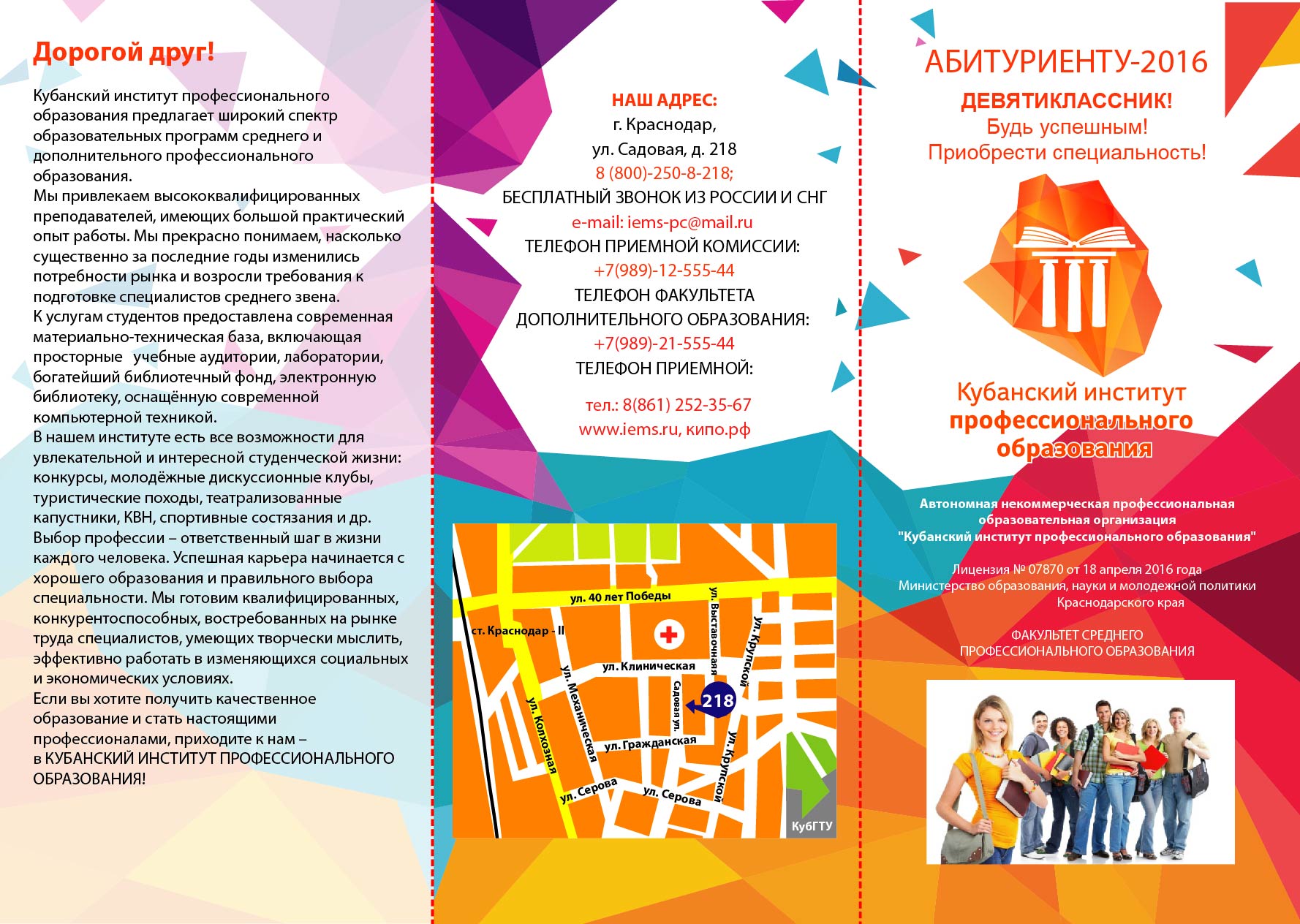 ПРАКТИКУМ ДИСЦИПЛИНЫ «ОРГАНИЗАЦИЯ РАБОТЫ С ПРИМЕНЕНИЕМ СОВРЕМЕННЫХ ИНФОРМАЦИОННЫХ И КОММУНИКАТИВНЫХ ТЕХНОЛОГИЙ»дополнительной профессиональной программы профессиональной переподготовки «РУКОВОДИТЕЛЬ В ОБЛАСТИ ЗАНЯТОСТИ НАСЕЛЕНИЯ»560 часовКраснодар, 2019 г.Практическая работа 1. КОММУНИКАТИВНЫЕ ТЕХНОЛОГИИ В СФЕРЕ ЗАНЯТОСТИ НАСЕЛЕНИЯЗадание 1. Ответьте на вопросы. Выполните конспект. 1. Раскройте понятия: «коммуникация», «взаимодействие». 2. Каким образом понятия «коммуникация» и «взаимодействие» соотносятся друг с другом? 3. Назовите типы взаимодействия.4. Раскройте понятие «коммуникативное пространство».5. Перечислите основные условия эффективности коммуникации.6. Укажите функциональные особенности, присущие массовой коммуникации.7. Охарактеризуйте проблему профессиональной ответственности коммуникатора.8. В чем состоит основная цель коммуникации? 9. Опишите функциональную модель коммуникации. 10. Охарактеризуйте основные функции коммуникации и приведите примеры.Задание 2. Используя учебный материал, заполните таблицу.Задание 3. Представьте структуру простейшей коммуникации в схеме. Задание 4. Подготовьте эссе* на тему «Коммуникативная сущность управления: системный подход».*Эссе представляет собой самостоятельную письменную работу на тему, предложенную преподавателем. Цель эссе состоит в развитии навыков самостоятельного творческого мышления и письменного изложения собственных мыслей. Эссе должно содержать: четкое изложение сути поставленной проблемы, включать самостоятельно проведенный анализ этой проблемы с использованием концепций и аналитического инструментария, рассматриваемого в рамках дисциплины, выводы, обобщающие авторскую позицию по поставленной проблеме. Структура эссе. Стандартный титульный лист. Эссе состоит из введения, где кратко описывается проблема работы; основной части (которую не следует структурировать по главам, вопросам или параграфам), заключения (2—3 абзаца) и списка литературы (если были использованы дополнительные источники информации).Объем работы 1-3 страниц письменного текста.Практическая работа 2. ПРАВИЛА ФОРМИРОВАНИЯ, ВЕДЕНИЯ И МОДЕРНИЗАЦИИ ИНФОРМАЦИОННО-АНАЛИТИЧЕСКОЙ СИСТЕМЫ ОБЩЕРОССИЙСКАЯ БАЗА ВАКАНСИЙ «РАБОТА В РОССИИ»Задание 1. Укажите преимущества и недостатки использования в работе центров занятости Портала Общероссийская база вакансий «Работа в России». Заполните таблицу.Задание 2. Составьте памятку, отражающую алгоритм поиска конкретной вакансии для клиента ЦЗН.Практическая работа 3. ПРОГРАММНЫЙ КОМПЛЕКС «КАТАРСИС» ВЕРСИЯ 8Задание 1. Раскройте алгоритм работы с программным комплексом «Катарсис» версия 8 по следующим позициям:1. Порядок работы по обращению клиента с использованием программного комплекса «Катарсис» версия 8:2. Порядок оказания услуги гражданам в режиме первичного приема:3. Порядок оказания услуги гражданам в режиме повторного приема:Задание 2. Используя учебный материал и дополнительные информационные источники, разработайте перечень шаблонов, требующих настройки при работе с программный комплексом «Катарсис» версия 8:Рекомендуемая литература:Основная:Информационные технологии : учебник / А.А. Хлебников. — Москва : КноРус, 2016. — 466 с. — Для бакалавров. — URL : https://www.book.ru/book/918103Информационные технологии. Проектирование базы данных технической документации в виде интерактивных электронных технических руководств (ИЭТР) в рамках технологии CALS. Программно-аппаратная организация ИЭТР: учебно-методическое пособие / С.В. Веретехина. — Москва: Русайнс, 2015. — 124 с. — URL : https://www.book.ru/book/916850Информатика : учебное пособие / Н.И. Иопа. — Москва : КноРус, 2016. — 258 с. — Конспект лекций. — URL : https://www.book.ru/book/917889Дополнительная:Защита информационных технологий. Справочник : справочник / Ю.И. Коваленко. — Москва: Русайнс, 2016. — 321 с. — URL: https://www.book.ru/book/921524Информационные технологии в естественнонаучном образовании и обучении: практика, проблемы и перспективы профессиональной ориентации : монография / И.В. Гавриленкова. — Астрахань: Астраханский ГУ, 2016. — 76 с. — URL: https://www.book.ru/book/917022Интернет-ресурсы:Большая научная библиотека. – URL : http://www.sci-lib.com Электронная библиотечная система. — URL: https://www.book.ru/НаименованиеОпределениеКоммуникацияОбъект социальной коммуникацииСубъект социальной коммуникацииПозиционированиеПРЕИМУЩЕСТВА использования в работе Портала «Работа в России»ПРЕИМУЩЕСТВА использования в работе Портала «Работа в России»для работодателядля соискателяНЕДОСТАТКИ использования в работе Портала «Работа в России»НЕДОСТАТКИ использования в работе Портала «Работа в России»для работодателядля соискателяНазвание шаблонаТекстФайлСведения о нормативно-правовом регулировании социально-трудовых отношений О спросе и предложении на рабочую силу в профессионально-квалификационном разрезеО востребованности трудовых услуг с учетом уровня профессиональной квалификации, подготовки, переподготовки и вовлечения граждан в процесс производстваО межтерриториальном и межотраслевом перераспределении рабочей силыОб использовании иностранных работников